The City School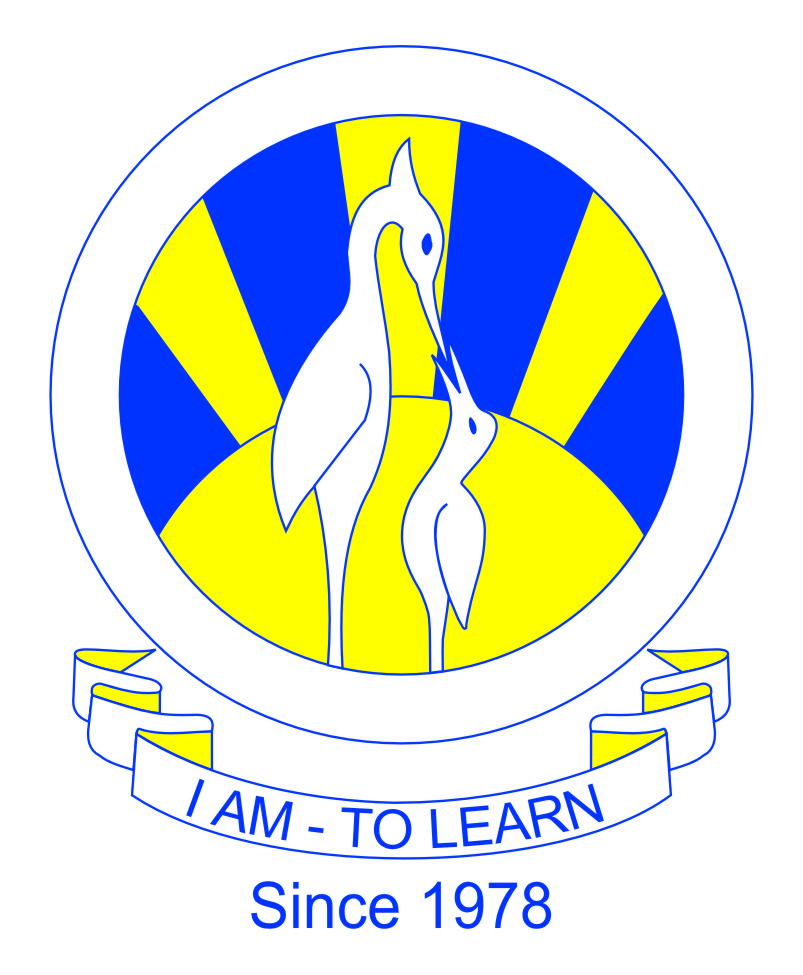 North Nazimabad Boys Campus2nd Monthly Test (1st Term)Mathematics (Paper B)Class 8Name: _____________________   Date: _______________ Section: ______ Max. Marks:   25Q1) Fill in the blanks:                                                                                                                                     /4Expand   – 6 (4y – 3)   __________________.Factorize 4a (x + y) + 7 (x + y) _______________________.If (w + 5) (w - 7) = 0, then the value of w is _____________, _______________.The value of y in the following equation - 8 (y - 9) = 0 is ______________.Q2) Expand each of the following:                                                                                                               /6(7e + 4f)2                                                                ii)     9 (3c -2) – 5 (2 + c)___________________________________________________________________________________________________________________________________________________________________________________________________________________________________________________________________________________________________________________________________________________________________________________________________________________________________________________Q3) Factorize the following:                                                                                                                           /43xy + 6y – 5x - 10                                                 ii) p2 – p – 6   ___________________________________________________________________________________________________________________________________________________________________________________________________________________________________________________________________________________________________________________________________________________________________________________________________________________________________________________ Q4) Expand and simplify the following algebraic expressions.                                                                  /4         (x – 1) (x2 + x +1)__________________________________________________________________________________________________________________________________________________________________________________________________________________________________________________________________________________________________________________________________________________________________________________________________________________________________________________________________________________________________________________________________________Q5) Solve the following quadratic equations:								/3         25 x2  – 64 = 0   ________________________________________________________________________________________________________________________________________________________________________________________________________________________________________________________________________________________________________________________________________________________________________________________________________________________________________________________________________________________________________________________________________________________________________________________________________________________________________________________________________________________________________________________                   Q6) Factorize the following algebraic expression:   9m2 – (3m – 2n)2                                                        /4                                                                                           ORQ6) Solve the following equation: 9g2 = 6(g + 20)             _______________________________________________________________________________________________________________________________________________________________________________________________________________________________________________________________________________________________________________________________________________________________________________________________________________________________________________________________________________________________________________________________________________________________________________________________________________________________________________________________________________________________________________________________________________________________________________________________________________